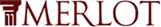 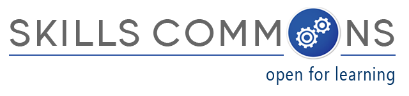 MERLOT – SKILLSCOMMONS Peer Reviewer Report Form (V 17.3)DescriptionEvaluation and Observations: After reviewing the learning material, please indicate your agreement with the following statements by placing an “x” in the applicable column where 5=excellent or strongly agree and 1=poor or strongly disagree.All materials by SkillsCommons IMPACTcommunities, CSU-MERLOT SkillsCommons are licensed under CC BY 4.0This product was funded by a grant from the U.S. Department of Labor, Employment and Training Administration.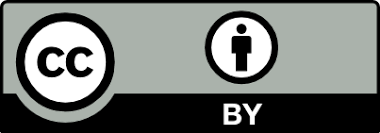 Name of Learning Material:Fluid and Electrolytes ppt - studentSKILLSCOMMONS URL:https://www.skillscommons.org/handle/taaccct/15887Learning Material URL:Reviewer’s Name:Hope SzypulskiDate Review Completed:8/31/2018Review Time Required:1. Overview: Describe overview, features and descriptions, uses, and applications.  Include cost, ifany for appsPower point presentation introduces students to the concepts fluid and electrolytes.2. Type of material: Animation, assessment tool, assignment, case study, collection, development tool, drill and practice, e-portfolio, learning object repository, online course, open journal article, open textbook, presentation, reference material, simulation/game, social networking tool, quiz/test, tutorial,workshop and training material.Power point presentation 3. Technical requirements: Browser, software or plug-in, Java, HTML, Flash, etc.  You can test how it appears on Internet Explorer at http://ipinfo.info/netrenderer/ Note type of device if it is an app(iPad, Android, phone, etc.)Nothing mentioned4. Identify major learning goals/ curriculum objectives:Purpose of site, goal forlearner/user.Objectives not listed5. Recommended uses: In-class, homework, individual, team,lecture, etc.Lecture or could be online6. Target population: Level,course or subject matter, other user groupsStudents in Associate Degree Nursing Program7. Prerequisite knowledge or skills needed: Course or subject matter, computer skills, othermiscellaneous skillsAcceptance into nursing program.  First year of Community College8. Application to industry recognized certification: Name of credential or certification.ADN1.	Quality of Content – The Learning Material…Strongly AgreeAgreeNeither AgreeDisagre eStrongly DisagreN/A…is clear and conciseX…provides a complete demonstration of the conceptX…demonstrates a core concept grounded in the disciplineX…is current and relevantX…is supported by appropriate researchX…is self-contained (can be used without requiring an assignment orcontext)X…provides accurate informationX…is flexible (can be used in several situations)X…includes an adequate amount of materialX...has strong workplace relevanceX…integrates the concept wellXOverall, the quality of the content is very highX54.53.52.51.50Enter a numerical value that summarizes your attitudes above.5Strengths (Describe the outstanding features of the quality of the learning material)   Excellent power point presentation on fluid and electrolytes.  Each slide important content discussing assessment, interventions.Concerns (Describe any problems in terms of quality)  Strengths (Describe the outstanding features of the quality of the learning material)   Excellent power point presentation on fluid and electrolytes.  Each slide important content discussing assessment, interventions.Concerns (Describe any problems in terms of quality)  Strengths (Describe the outstanding features of the quality of the learning material)   Excellent power point presentation on fluid and electrolytes.  Each slide important content discussing assessment, interventions.Concerns (Describe any problems in terms of quality)  Strengths (Describe the outstanding features of the quality of the learning material)   Excellent power point presentation on fluid and electrolytes.  Each slide important content discussing assessment, interventions.Concerns (Describe any problems in terms of quality)  Strengths (Describe the outstanding features of the quality of the learning material)   Excellent power point presentation on fluid and electrolytes.  Each slide important content discussing assessment, interventions.Concerns (Describe any problems in terms of quality)  Strengths (Describe the outstanding features of the quality of the learning material)   Excellent power point presentation on fluid and electrolytes.  Each slide important content discussing assessment, interventions.Concerns (Describe any problems in terms of quality)  Strengths (Describe the outstanding features of the quality of the learning material)   Excellent power point presentation on fluid and electrolytes.  Each slide important content discussing assessment, interventions.Concerns (Describe any problems in terms of quality)  2.  Potential Effectiveness as a Teaching Tool/This LearningMaterial……identifies learning objectivesX…identifies prerequisite knowledgeX…reinforces concepts progressivelyX…builds on prior conceptsX…demonstrates relationships between conceptsX…is easy to integrate into curriculum assignmentsX…is very efficient (could learn a lot in a short time)X…can be used to measure student learning outcomesXOverall, learning material is a very effective teaching toolX54.53.52.51.50Enter a numerical value that summarizes your attitudes above.XStrengths (Describe the outstanding features of the quality of the learning material) Quality of slides were excellent.  Great information for the student.  Definitely use this content for lecture.Concerns (Describe any problems in terms of quality)  Strengths (Describe the outstanding features of the quality of the learning material) Quality of slides were excellent.  Great information for the student.  Definitely use this content for lecture.Concerns (Describe any problems in terms of quality)  Strengths (Describe the outstanding features of the quality of the learning material) Quality of slides were excellent.  Great information for the student.  Definitely use this content for lecture.Concerns (Describe any problems in terms of quality)  Strengths (Describe the outstanding features of the quality of the learning material) Quality of slides were excellent.  Great information for the student.  Definitely use this content for lecture.Concerns (Describe any problems in terms of quality)  Strengths (Describe the outstanding features of the quality of the learning material) Quality of slides were excellent.  Great information for the student.  Definitely use this content for lecture.Concerns (Describe any problems in terms of quality)  Strengths (Describe the outstanding features of the quality of the learning material) Quality of slides were excellent.  Great information for the student.  Definitely use this content for lecture.Concerns (Describe any problems in terms of quality)  Strengths (Describe the outstanding features of the quality of the learning material) Quality of slides were excellent.  Great information for the student.  Definitely use this content for lecture.Concerns (Describe any problems in terms of quality)  3.  Ease of Use – This Learning Material……is easy to useX…has very clear instructionsX…is engagingX…is visually appealingX…is interactiveX…is of high design qualityX…meets accessibility requirements if able to assessX…if an app, can be used on multiple types of mobile devices andplatformsX…if an app, runs effectively without the internetOverall, the usability of this learning material is very high54.53.52.51.50Please enter the numeric value that summarizes your attitudesabove.XStrengths: (Indicate the outstanding features of the usability of the learning material)  Information provided is superb and would be utilized in any nursing program.Concerns:  (List problems in terms of usability)Strengths: (Indicate the outstanding features of the usability of the learning material)  Information provided is superb and would be utilized in any nursing program.Concerns:  (List problems in terms of usability)Strengths: (Indicate the outstanding features of the usability of the learning material)  Information provided is superb and would be utilized in any nursing program.Concerns:  (List problems in terms of usability)Strengths: (Indicate the outstanding features of the usability of the learning material)  Information provided is superb and would be utilized in any nursing program.Concerns:  (List problems in terms of usability)Strengths: (Indicate the outstanding features of the usability of the learning material)  Information provided is superb and would be utilized in any nursing program.Concerns:  (List problems in terms of usability)Strengths: (Indicate the outstanding features of the usability of the learning material)  Information provided is superb and would be utilized in any nursing program.Concerns:  (List problems in terms of usability)Strengths: (Indicate the outstanding features of the usability of the learning material)  Information provided is superb and would be utilized in any nursing program.Concerns:  (List problems in terms of usability)54.53.52.51.50What is your overall numeric rating for this material?  Review your 3 ratings above and determine youroverall ratingWhat is your overall numeric rating for this material?  Review your 3 ratings above and determine youroverall ratingWhat is your overall numeric rating for this material?  Review your 3 ratings above and determine youroverall ratingWhat is your overall numeric rating for this material?  Review your 3 ratings above and determine youroverall ratingWhat is your overall numeric rating for this material?  Review your 3 ratings above and determine youroverall ratingWhat is your overall numeric rating for this material?  Review your 3 ratings above and determine youroverall ratingWhat is your overall numeric rating for this material?  Review your 3 ratings above and determine youroverall ratingOptional Information:Other comments to be included in the review: (If an app, respects privacy of user, meets PG rating standards, how frequently app is updated)   Comments to author only: (Any needed improvements or recommendations should be addressed here.)Optional Information:Other comments to be included in the review: (If an app, respects privacy of user, meets PG rating standards, how frequently app is updated)   Comments to author only: (Any needed improvements or recommendations should be addressed here.)Optional Information:Other comments to be included in the review: (If an app, respects privacy of user, meets PG rating standards, how frequently app is updated)   Comments to author only: (Any needed improvements or recommendations should be addressed here.)Optional Information:Other comments to be included in the review: (If an app, respects privacy of user, meets PG rating standards, how frequently app is updated)   Comments to author only: (Any needed improvements or recommendations should be addressed here.)Optional Information:Other comments to be included in the review: (If an app, respects privacy of user, meets PG rating standards, how frequently app is updated)   Comments to author only: (Any needed improvements or recommendations should be addressed here.)Optional Information:Other comments to be included in the review: (If an app, respects privacy of user, meets PG rating standards, how frequently app is updated)   Comments to author only: (Any needed improvements or recommendations should be addressed here.)Optional Information:Other comments to be included in the review: (If an app, respects privacy of user, meets PG rating standards, how frequently app is updated)   Comments to author only: (Any needed improvements or recommendations should be addressed here.)